Phần đáp án câu trắc nghiệm: Tổng câu trắc nghiệm: 30.……………….Hết …………..SỞ GD&ĐT HƯNG YÊNTRƯỜNG THPT TRIỆU QUANG PHỤC(Không kể thời gian phát đề) ĐÁP ÁN MÔN SINH HỌC – Khối lớp 10 Thời gian làm bài : 45 phút 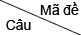 1001011021031041DCACC2CDCDD3DCCBC4CADBC5BDACA6ABBDD7ACDBA8CDBDA9DDBCC10AAACB11BAAAD12DDDAD13DBCBC14CBDBB15BDCCD16AAADD17CCADB18BABBC19BACAB20ADCBA21CBAAB22CDABD23ABBAA24BCDBD25DCBAB26BACCC27CDADA28DBDCD29ABDCA30DACAA1051061071081091AACCC2DDCCA3DABAA4AADBD5ACDDC6BBCBA7DAAAB8DBDCA9CBDBA10ADCCB11BABDD12CCBCC13DAABD14DCCAB15BDBBB16CAABA17CBADA18BCDAC19DDBBD20BDBDA21ABCCB22BBCDC23DCDCD24CDADC25BCACD26BDBAD27CDDBB28DCCAA29AABDB30ADAAC1101111DB2AA3CD4BD5CC6CB7BD8DC9CC10AA11BD12CD13AC14AC15DD16BA17CB18CB19DD20AA21AA22BD23BB24DD25DA26AB27CC28AA29CA30AC